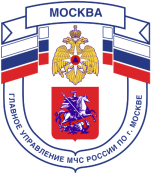 Главное управление МЧС России по г. Москве Управление по Новомосковскому и Троицкому АО1 региональный отдел надзорной деятельности и профилактической работы119034, г. Москва, поселение Сосенское, поселок Газопровод, д. 15, телефон: 8(495)817-60-74,E-mail: nitao1@gpn.moscow________________________________________________________________________Разведение костров в лесуОтправляясь в лес на отдых, помните, что разведение костров, розжиг мангалов разрешается не всегда и не везде. За нарушение правил пожарной безопасности в лесах налагаются штрафы за разведение костров на природе, также штраф можно получить за поджог травы и мусора. Чтобы не получить штраф за костер рекомендуем соблюдать правила пожарной безопасности в лесу.В период со дня схода снежного покрова до установления устойчивой дождливой осенней погоды или образования снежного покрова в лесах запрещается разводить костры:•в хвойных молодняках,•на гарях,•на участках поврежденного леса,•торфяниках,•в местах рубок (на лесосеках), не очищенных от порубочных остатков и заготовленной древесины,•в местах с подсохшей травой, а также под кронами деревьев.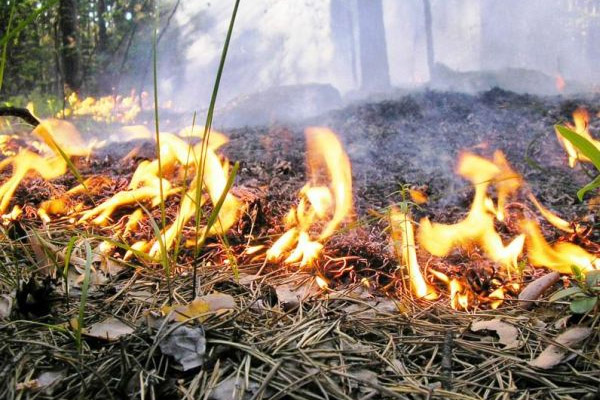 Телефон пожарной охраны – 101, 112Единый телефон доверия ГУ МЧС России по г. Москве: +7(495) 637-22-22mchs.qov.ru – официальный интернет сайт МЧС России